ANTEPRIMA CERSAIE Comunicato stampaSFERA il piatto doccia con un design nuovo e un materiale leggerissimo A forma di Luna.Fiora presenta al Cersaie 2022 una novità assoluta: un piatto doccia, SFERA, con un design innovativo, asimmetrico dalle forme arrotondate e ispirate alla natura.Sfera porta all’estremo la creatività nelle sue forme, con una bordaturasottile e curva su uno dei lati che termina con un’originale griglia a forma di luna. Presenta una doppia finitura superficiale, una all’interno e l’altra sulla griglia e sul bordo laterale curvo.Il Silexpol®, materiale originale brevettato Fiora in cui è prodotto Sfera, è stato alleggerito nella sua composizione per garantire al piatto doccia una maggiore sostenibilità nel perfetto equilibrio tra leggerezza e solidità.Lo spessore è minore rispetto ai modelli precedenti e il piatto risulta tra il 30% e il 50% più leggero rispetto ad un modello convenzionale.Il materiale Silexpol®, è il risultato di un programma di ricerca che segue processi certificati di massima sostenibilità, è il risultato della costante innovazione del marchio e offre vantaggi come durata, antiscivolo, facilità di pulizia e, inoltre, è riparabile e resistente.  La tecnologia Nanobath® conferisce proprietà fungicide, antibatteriche e idrofobiche. Perfetto per gli spazi umidi.Finitura: Concrete CapuccinoSfera è stata creata con una nuova finitura, Concrete, che ricorda anch'essa il paesaggio lunare e porta novità e design con una texture unica, morbida e originale.In questo progetto, funzionalità e comfort vanno di pari passo con l'integrazione di forme, materiali e trame. Colori personalizzati, dimensioni personalizzate e un design moderno.Fiora in punti:Ecodesign e ottimizzazioneImpatto ambientale ridotto al minimo durante tutto il ciclo di vita del prodotto.Ottimizzazione delle risorse e dell’energia durante tutte le fasi di produzioneImballaggi e packaging sostenibili. 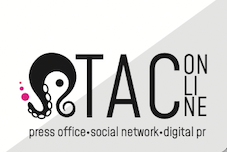 PRESS OFFICE Milano|Genovapress@taconline.it taconline.ithttps://www.instagram.com/taconline.it/https://www.facebook.com/taconline.it